))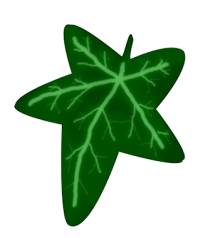 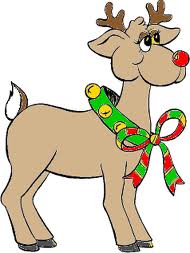 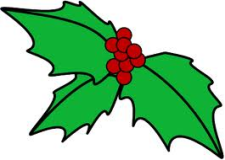 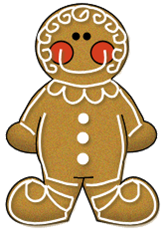 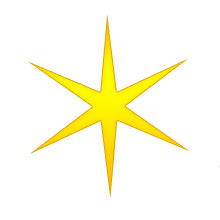 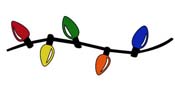 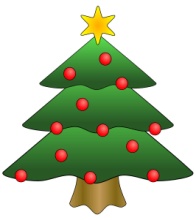 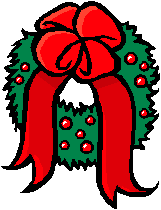 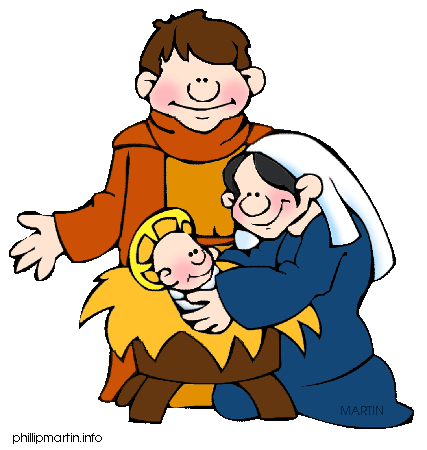 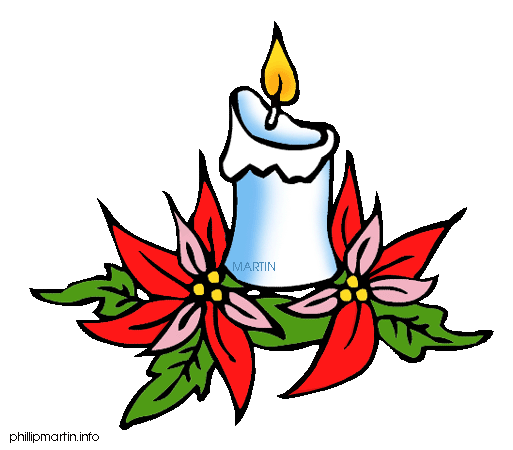 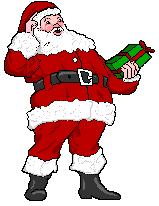 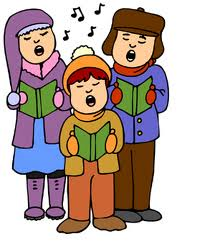 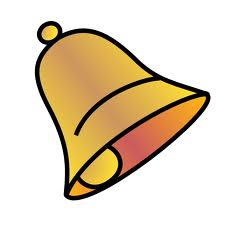 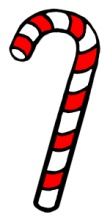 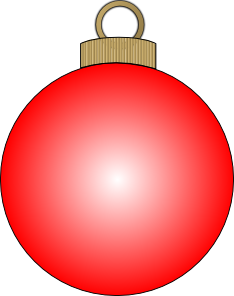 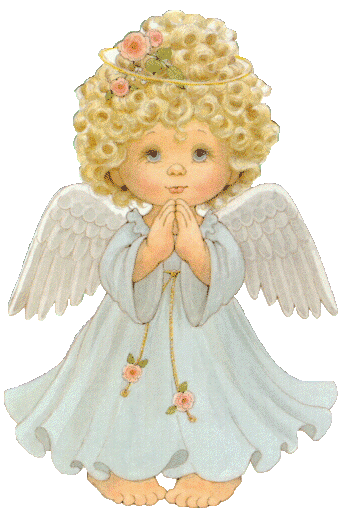 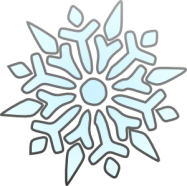 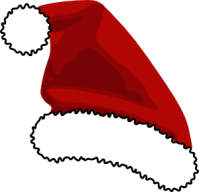 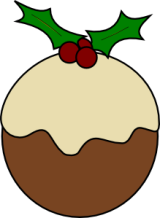 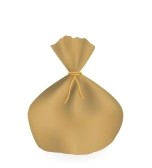 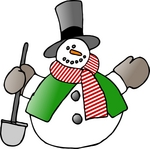 